Delta Kappa Gamma Society International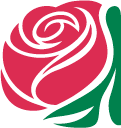 Pennsylvania State OrganizationRubric for Album of DistinctionName of Nominee: _____________________________________________________Is the application completed correctly including: all components,				YES	NOcorrect spelling and grammar, neatness and a recent photo of the nominee?CATAGORY3 POINTS2 POINTS1 POINTPOINTSEvidence of Purpose #1: To unite women educators of the world in genuine spiritual fellowshipList Purpose and explained in detail the evidenceList purpose and explained evidenceList purpose but weak evidenceEvidence of Purpose #2:To honor women who have given, or who evidence potential for, distinctive service in any field of educationList Purpose and explained in detail the evidenceList purpose and explained evidenceList purpose but weak evidenceEvidence of Purpose #3: To advance the professional interest and position of women in educationList Purpose and explained in detail the evidenceList purpose and explained evidenceList purpose but weak evidenceEvidence of Purpose #4: To initiate, endorse, and support desirable legislation in the interest of education and of women educatorsList Purpose and explained in detail the evidenceList purpose and explained evidenceList purpose but weak evidenceEvidence of Purpose #5: To endow scholarships to aid outstanding women educators in pursuing graduate study, and to grant fellowships to women educators from other countriesList Purpose and explained in detail the evidenceList purpose and explained evidenceList purpose but weak evidenceEvidence of Purpose #6: To stimulate the personal and professional growth of members, and to encourage their participation in appropriate programs of actionList Purpose and explained in detail the evidenceList purpose and explained evidenceList purpose but weak evidenceEvidence of Purpose #7: To inform the membership of current economic, social, political and educational issues so they may participate effectively in a world societyList Purpose and explained in detail the evidenceList purpose and explained evidenceList purpose but weak evidenceEvidence from nomination form of how this distinction impacts others add specific examplesGlobal impactCommunity impactPersonal impactTOTAL POINTS (Max. 24 point)88888888888888888888888888888